Заместителю главымуниципального образованияПриморско-Ахтарский районА.Н.ЗеленскомуДокладная запискао работе Народной дружины за 2-й квартал 2021 годаАдминистрация Бородинского сельского поселения Приморско-Ахтарского района направляет информацию о работе Народной дружины за 2 квартал 2021 года.Общественная организация «Народная дружина «Бородинская» осуществляет свою деятельность в соответствии с Федеральным законом от 02.04.2014 № 44-ФЗ «Об участии граждан в охране общественного порядка». Народная дружина «Бородинская» внесена в региональный реестр народных дружин и общественных объединений правоохранительной направленности на территории Краснодарского края Во втором квартале 2021 года члены добровольной народной дружины «Бородинская» привлекались к охране общественного порядка при проведении семи массовых мероприятий. Всего в охране общественного порядка при проведении массовых мероприятий приняло участие все народные дружинники. Члены народной дружины «Бородинская» участвуют в реализации Законов Краснодарского края от 28 июня 2007 года № 1267-КЗ «Об участии граждан в охране общественного порядка в Краснодарском крае» и от 21 июля 2008 года № 1539-КЗ «О мерах по профилактике безнадзорности и правонарушений несовершеннолетних в Краснодарском крае». Всего во 2 квартале 2021 года совместно с ОМВД России по Приморско-Ахтарскому району проведено 2 профилактических рейдовых мероприятия, в которых приняло участие члены НД). В ходе профилактических мероприятий проверено 5 общественных мест. Осуществляется мониторинг торговых объектов, реализующих алкогольную продукцию, на предмет наличия информации о возрастном ограничении продажи алкоголя и табака. С продавцами и владельцами торговых объектов проводится разъяснительная беседа о недопущении нарушений в сфере реализации алкоголя. Всего во 2 квартале 2021 года проверено 5 торговых точки. Посещено на дому 2 несовершеннолетних и семей, состоящих на различных видах учета. Во втором квартале 2021 года с участием членов НД правонарушение предусмотренных ч.4 ст. 2.9 КоАП РФ и ЗКК № 608-КЗ «Об административных правонарушениях» не выявлено.Работа народной дружины «Бородинская» по охране общественного порядка проводится в соответствии с методическими рекомендациями деятельности народных дружин в населенных пунктах Краснодарского края, разработанных управлением региональной безопасности администрации Краснодарского края во взаимодействии с ГУ МВД России по Краснодарскому краю.Глава Бородинского сельского поселенияПриморско-Ахтарского района                                                       А.В.МарченкоГ.А.Коваленко8(86143)5-15-208(86143)51517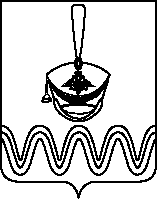 АДМИНИСТРАЦИЯ                                                  
БОРОДИНСКОГО СЕЛЬСКОГО
ПОСЕЛЕНИЯПРИМОРСКО-АХТАРСКОГО РАЙОНА Ленина ул., д. 18, станица Бородинская,Приморско-Ахтарский район, Краснодарскийкрай, 353893.тел. (86143) 5-15-20e-mail:admin-bsp@mail.ruИНН 2347011789 КПП 234701001ОГРН 1052326316624____________. № _____на № _______ от _________